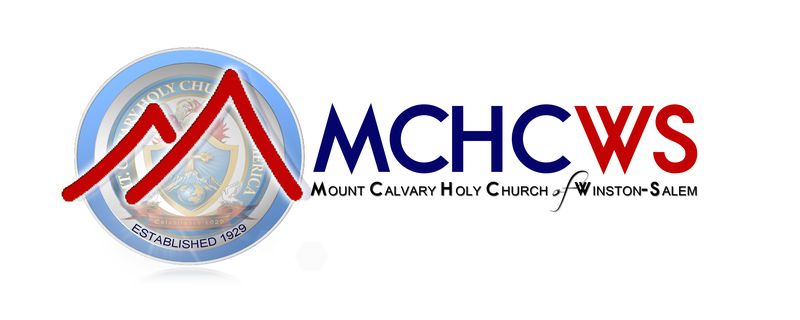 MOUNT CALVARY HOLY CHURCHSTANDARDS(Adapted from: Twelve Standards for Church Leaders by Rev. William D. Watley, Ph. D)Rev. Tejado W. Hanchell, Ph.D.-Senior Pastor ~ Rev. Victoria Hanchell, Co-Pastor#8	LeadershipOver time, church members should strive to lead a ministry/project, etc…Church members of MCHCWS should be known in the community as leaders. Leadership means being out front and being first. Leaders are self-starters who exercise responsibility without being told or coddled. Leaders show initiative and exercise creativity as they follow their leader. Leaders think. Leaders go above and beyond the call of duty. Leaders give more and do more than the minimum. Leaders specialize in maximums. When an appeal is made or when a church-wide vision is cast, the church leaders should automatically see themselves as participants.#9:	Diligence with JoyDiligence first involves learning the vision/mission of the local church and the expectations of the pastor. Church members should also know the history of the church and denomination. Diligence also means being a person of integrity, keeping one’s word, being where one is supposed to be and doing what one is supposed to do.The service of a member and a leader should be joyful. Service, ministry, and leadership in the  are an honor and a privilege. Our service and leadership should not become an onerous burden that drains us more than it excites us. The statement that the Lord loves a cheerful giver (II Cor. 9:7) not only refers to our money; it refers to whatever we give God, including our service.#10:	Correct PrioritizingKeeping priorities correct means that one makes a personal decision to battle the demons of ego, power, and politics. This comes from one’s personal prayer and devotional life, in which one is constantly seeking God’s face regarding His will and what is best for the church.  Remember, think about what is good for the church and the vision that is being brought to them by their pastor.#11:	Sensitivity to Image as a Church LeaderChurch members should always be sensitive to the image they represent to the rest of the Body of Christ, to young people, and to an unbelieving world. This simply means that as Christians, as representatives of Christ, as well as being a part of a local church, should at all times be conscious of language, conversation, lifestyle, dress, and deportment. A leader’s conduct and demeanor among the membership, especially those who are young, or are new saints or babes in Christ, should be above reproach.#12:	WitnessingChurch members should be some of the church’s most effective soul winners. We should always remember that as Christians, and especially as church leaders, witnessing is not simply something we do, witnessing is the lifestyle to which we are called (Matthew 28:16-20, Acts 1:6-8).  However, there are times when persons have been in leadership for many years and have been diligent in their official duties but have never led even one soul to Christ.#13 (BONUS):	Personal HolinessAll Christians are called to live a life that is holy and pleasing to the Lord. This is especially true of church leaders. Leaders are expected to refrain from illicit lifestyles and activities such as fornication, adultery, homosexuality, pornography, drunkenness, drug use, etc. Leaders who struggle with any sinful lifestyle should seek help by speaking to the pastors or their designees.